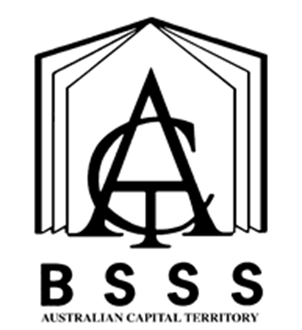 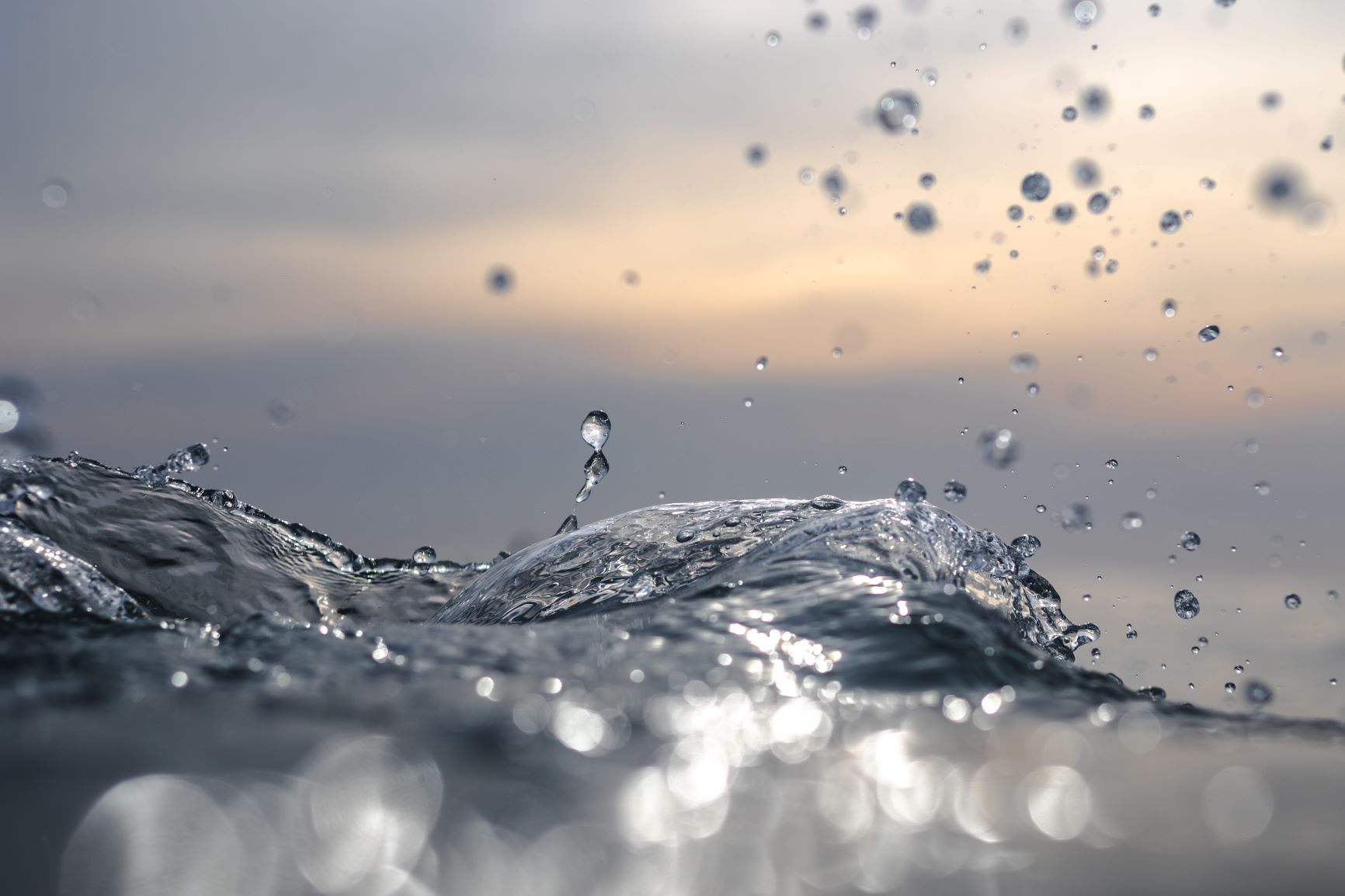 Front Cover Art provided by Canberra College student Aidan GiddingsTable of ContentsThe ACT Senior Secondary System		1ACT Senior Secondary Certificate		2Vocational Education and Training in ACT Senior Secondary Schools	3Learning Principles		4General Capabilities		5Cross-Curriculum Priorities		7Rationale		8Goals		8Unit Titles		9Organisation of Content		9Assessment		10Achievement Standards		12Creativity in Music	Value: 1.0	18Communicating Meaning in Music	Value: 1.0	23Music in Context	Value: 1.0	28Improvisation and Variation in Music	Value: 1.0	33Independent Study	Value: 1.0	38Appendix A – Implementation Guidelines		42Appendix B – Course Developers		45Appendix C – Common Curriculum Elements		46Appendix D – Glossary of Verbs		47Appendix E – Glossary for ACT Senior Secondary Curriculum	48Appendix F – Implementation of VET Qualifications	49Appendix G – Course Adoption		53The ACT Senior Secondary SystemThe ACT senior secondary system recognises a range of university, vocational or life skills pathways.The system is based on the premise that teachers are experts in their area: they know their students and community and thus are best placed to develop curriculum and assess students according to their needs and interests. Students have ownership of their learning and are respected as young adults who have a voice.A defining feature of the System is school-based curriculum and continuous assessment. School-based curriculum provides flexibility for teachers to address students’ needs and interests. College teachers have an opportunity to develop courses for implementation across ACT schools. Based on the courses that have been accredited by the BSSS, college teachers are responsible for developing programs of learning. A program of learning is developed by individual colleges to implement the courses and units they are delivering.Teachers must deliver all content descriptions; however, they do have flexibility to emphasise some content descriptions over others. It is at the discretion of the teacher to select the texts or materials to demonstrate the content descriptions. Teachers can choose to deliver course units in any order and teach additional (not listed) content provided it meets the specific unit goals.School-based continuous assessment means that students are continually assessed throughout Years 11 and 12, with both years contributing equally to senior secondary certification. Teachers and students are positioned to have ownership of senior secondary assessment. The system allows teachers to learn from each other and to refine their judgement and develop expertise.Senior secondary teachers have the flexibility to assess students in a variety of ways. For example: multimedia presentation, inquiry-based project, test, essay, performance and/or practical demonstration may all have their place. College teachers are responsible for developing assessment instruments with task specific rubrics and providing feedback to students.The integrity of the ACT Senior Secondary Certificate is upheld by a robust, collaborative, and rigorous structured consensus-based peer reviewed moderation process. System moderation involves all Year 11 and 12 teachers from public, non-government and international colleges delivering the ACT Senior Secondary Certificate.Only students who desire a pathway to university are required to sit a general aptitude test, referred to as the ACT Scaling Test (AST), which moderates student scores across courses and colleges. Students are required to use critical and creative thinking skills across a range of disciplines to solve problems. They are also required to interpret a stimulus and write an extended response.Senior secondary curriculum makes provision for student-centred teaching approaches, integrated and project-based learning inquiry, formative assessment, and teacher autonomy. ACT Senior Secondary Curriculum makes provision for diverse learners and students with mild to moderate intellectual disabilities, so that all students can achieve an ACT Senior Secondary Certificate.The ACT Board of Senior Secondary Studies (BSSS) leads senior secondary education. It is responsible for quality assurance in senior secondary curriculum, assessment, and certification. The Board consists of nominees from colleges, professional bodies, universities, industry, parent/carer organisations and unions. The Office of the Board of Senior Secondary Studies (OBSSS) consists of professional and administrative staff who support the Board in achieving its objectives and functions.ACT Senior Secondary CertificateCourses of study for the ACT Senior Secondary Certificate:provide a variety of pathways, to meet different learning needs and encourage students to complete their secondary educationenable students to develop the essential capabilities for twenty-first century learnersempower students as active participants in their own learningengage students in contemporary issues relevant to their livesfoster students’ intellectual, social, and ethical developmentnurture students’ wellbeing, and physical and spiritual developmentenable effective and respectful participation in a diverse society.Each course of study:comprises an integrated and interconnected set of knowledge, skills, behaviours, and dispositions that students develop and use in their learning across the curriculumis based on a model of learning that integrates intended student outcomes, pedagogy, and assessmentoutlines teaching strategies which are grounded in learning principles and encompass quality teachingpromotes intellectual quality, establish a rich learning environment, and generate relevant connections between learning and life experiencesprovides formal assessment and certification of students’ achievements.Vocational Education and Training in ACT Senior Secondary SchoolsThe Board of Senior Secondary Studies is responsible for the certification of senior secondary school studies in government and non-government schools in the ACT. Students can undertake Vocational Education and Training (VET) as part of a senior secondary certificate and completion by a student can provide credit towards both a recognised VET qualification and a Senior Secondary School Certificate.The BSSS certificates VET qualifications and Statements of Attainment on behalf of ACT colleges and high schools that offer Australian VET Qualifications and are Registered Training Organisations (RTOs) or have a Third-Party Service Agreement (TPSA) with an RTO. The Board also recognises VET qualifications delivered by external RTOs and facilitates the allocation of credit towards the ACT Senior Secondary Certificate.The BSSS is not an RTO and is not responsible for those aspects that relate to VET delivery in schools or externally that fall within the role of the RTO.Vocational programs must be assessed in accordance with the Standards for Registered Training Organisations 2015 and the guidelines outlined in the relevant training package. Students undertaking A, T and M accredited vocational programs will be assessed against the criteria and achievement standards referenced in the framework to produce A-E grades and scores. They will also be assessed against competency standards as described in the relevant training package.The BSSS certificates VET that:is listed on the national training.gov.au website; andis delivered and assessed by an ACT college or high school, which is an RTO or has a Third-Party Service Agreement (TPSA) with an RTO that has scope from the Australian Skills Quality Authority (ASQA) to deliver specified qualificationsis delivered and assessed in accordance with relevant Training Package requirements.Vocational learning contributes to the ACT Senior Secondary Certificate in a variety of ways:BSSS accredited A, T, and M vocational courses with embedded competencies delivered by colleges are reported with A–E gradesBSSS E courses recognising study at external RTOs are reported with the grade ‘P’ (Pass)Australian School Based Apprenticeships (ASBAs) are reported as E courses with the grade ‘P’ (Pass).The BSSS credit arrangements recognise VET studies externally:through direct credit when the qualification or Units of Competence relate to a VET course that is being studied by the studenttowards the Senior Secondary Certificate, providing the VET does not duplicate content.Implementing Vocational Education and Training Courses (Appendix F) provides further course information, including training package requirements, and should be read in conjunction with course documents.Underpinning beliefsAll students are able to learn.Learning is a partnership between students and teachers.Teachers are responsible for advancing student learning.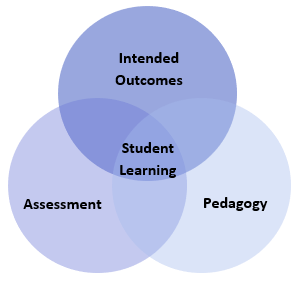 Learning PrinciplesLearning builds on existing knowledge, understandings, and skills.(Prior knowledge)When learning is organised around major concepts, principles, and significant real-world issues, within and across disciplines, it helps students make connections and build knowledge structures.(Deep knowledge and connectedness)Learning is facilitated when students actively monitor their own learning and consciously develop ways of organising and applying knowledge within and across contexts.(Metacognition)Learners’ sense of self and motivation to learn affects learning.(Self-concept)Learning needs to take place in a context of high expectations.(High expectations)Learners learn in different ways and at different rates.(Individual differences)Different cultural environments, including the use of language, shape learners’ understandings and the way they learn.(Socio-cultural effects)Learning is a social and collaborative function as well as an individual one.(Collaborative learning)Learning is strengthened when learning outcomes and criteria for judging learning are made explicit and when students receive frequent feedback on their progress.(Explicit expectations and feedback)General CapabilitiesAll courses of study for the ACT Senior Secondary Certificate should enable students to develop essential capabilities for twenty-first century learners. These ‘capabilities’ comprise an integrated and interconnected set of knowledge, skills, behaviours and dispositions that students develop and use in their learning across the curriculum.The capabilities include:literacynumeracyinformation and communication technology (ICT)critical and creative thinkingpersonal and socialethical understandingintercultural understandingCourses of study for the ACT Senior Secondary Certificate should be both relevant to the lives of students and incorporate the contemporary issues they face. Hence, courses address the following three priorities. These priorities are:Aboriginal and Torres Strait Islander histories and culturesAsia and Australia’s engagement with AsiaSustainabilityElaboration of these General Capabilities and priorities is available on the ACARA website at www.australiancurriculum.edu.au.LiteracyIn Music, students use literacy to develop, apply and communicate their knowledge and skills as artists to specific audiences. They access and respond to information from a wide range of sources. Through making and responding, they enhance their literacy skills as they create, perform, compose, analyse, comprehend, discuss, interpret, and evaluate their own and others’ artworks. Students learn how to define and apply specific music language and terminology, adjusting and tailoring to a range of contexts. They develop their ability to use language dynamically and flexibly.NumeracyIn Music, students select and use relevant numeracy knowledge and skills to plan, create, perform, compose, analyse, comprehend, discuss, interpret, and evaluate. They use and recognise numeracy skills in pitch, symbol reading, understanding of rhythmic meter (duple, triple, irregular metres), concepts of time, spatial awareness, understanding of rhythmic subdivision (syncopation, augmentation, diminution), and sound organisation and recording techniques. They recognise patterns and implement compositional techniques, such as matrices. Students work with these and a range of numerical concepts to organise, analyse and create representations of data relevant to their own or others’ artworks.Information and Communication Technology (ICT) CapabilityThe development of ICT capability is key to student engagement with multiple digital and virtual technologies. Students use digital technologies to locate, access, select and evaluate information, work collaboratively, practice skills, record processes, share and exchange information, and communicate with a variety of target audiences.Students use ICT when they access various interactive multimedia platforms, creating and editing software, and virtual tools and environments, to design, practice, create and share their music. They learn to apply social and ethical protocols and practices in a digital environment, particularly in relation to the appropriate acknowledgment of intellectual property and the safeguarding of personal security when using ICT.Critical and Creative ThinkingCritical and creative thinking is integral to the creative process. Inquiry-based learning requires the ability to construct ideas and develop processes to problem-solve solutions to creative tasks. Students draw on their curiosity, imagination and thinking skills when they: interpret and evaluate information; analyse processes, contexts, and purpose of music-making; design and create new works; and select and apply appropriate platforms to communicate with target audiences. Music students value the role and importance of critique, review, and self-reflection in the refinement of their music practices. They consider possibilities and make choices that assist them to take creative risks and express their ideas, concepts, thoughts, and feelings creatively.Personal and Social CapabilityStudents identify and assess personal strengths, interests, and challenges in the study of Music. As composers, performers and audience, students develop and apply personal skills and dispositions such as self-discipline, goal setting and working independently, and show initiative, confidence, resilience, and adaptability. They also learn to empathise with the emotions, needs and situations of others, to appreciate diverse perspectives, and to understand and negotiate different types of relationships. When working with others, students develop and practise social skills that assist them to communicate effectively, work collaboratively, make considered group decisions, and show leadership.Ethical UnderstandingStudents develop and apply ethical understanding when they encounter or create music that requires ethical consideration, such as work that is controversial, involves a moral dilemma or presents a biased point of view. They explore how social, historical, political, and cultural influences affect the work of composers and performers. When interpreting and evaluating the work of others, students consider the intellectual, moral and property rights. They explore how ethical principles affect the behaviour and judgement of musicians involved in issues and events. Students apply the skills of reasoning, empathy, and imagination, and consider and make judgements about actions and motives.Intercultural UnderstandingStudents consider music in diverse communities and local, national, regional, and global contexts. They explore ways in which music enables people to interact with one another across cultural boundaries. Through music they develop intercultural understanding and communication and collaboration practices that encompass the needs and assumptions of a wide range of abilities and cultures. Students investigate how cultural identities, traditions and histories influence the function and form of music, and they learn about the issue of cultural appropriation. In their interactions in class and in the wider community, students consider the dynamic and complex nature of cultures, including values, beliefs, practices, and assumptions.Cross-Curriculum PrioritiesAboriginal and Torres Strait Islander Histories and CulturesMusic may provide an opportunity for students to engage with First Nations Australian histories, cultures, and contemporary experiences. This course acknowledges that First Nations Australians have longstanding music knowledge and a tradition of expressing place and culture musically. Music plays an important role in sustaining culture and expressing personal and communal identity. In particular, students learn about ethical and cultural protocols when engaging with First Nations Australians and their histories, cultures, and artistic practices. Teachers may reference these as appropriate to course content. This will inform understanding of the Australian environment, history, cultures, and lived experiences, and the ways in which indigenous people have adapted to ongoing colonisation and responded to dispossession and conflict.Asia and Australia’s Engagement with AsiaStudents investigate a range of contexts that draw on Asia and Australia’s engagement with Asia. Students explore music traditions within the Asia region and develop an appreciation of the aesthetics, and ways of knowing and communicating expressed through the techniques of music. Students engage with diasporic experience in Australia and recognise the role music plays in sustaining culture and expressing personal and communal identity.SustainabilityMusic provides many opportunities for students to creatively inquire into the challenges and opportunities of global, regional, national, and local issues around sustainability. The sustainability priority provides the opportunity for students to develop an appreciation of the necessity of acting for a more sustainable future. They consider the ongoing capacity of Earth to maintain all life and meet the needs of the present without compromising the needs of future generations. Further, in developing stagecraft and production skills, they consider the impact of energy and materials on the environment.MusicA / T / M / VRationaleMusic is unique as an aural art form that develops cognitive, kinaesthetic, empathetic, and aesthetic capacities in students. It is an integral part of culture, society, and personal identity. In Music, students learn about principles, practices and approaches to music making, and develop a critical understanding of self and perspectives on the world. The critical study of music engages in research, development of technical skills, communication and involves students in debate on contemporary issues. Through listening, performing, composing, presenting, and producing, students develop an informed appreciation of music. This course has been written with open expectations around prior technical skills. This is intended to increase access to students from a wide range of musical backgrounds, traditions, and experiences. Teachers will make judgements and form expectations in line with the achievement standards but apply them to a wide range of music making activities.In Music, students learn as artists and develop the necessary skills for making, interpreting, and responding to a variety of music genres. They apply the creative process, elements of music, meta-language, symbols, theory, and aural skills to communicate their ideas and understanding to develop their overall musicianship. Students conduct in-depth creative inquiries into creativity, communicating meaning, music in context, and improvisation and variation. They apply their learning to their own music making.Students engage in experimentation and creative risk taking, work collaboratively, independently, and collectively to achieve creative goals. They learn to use a variety of technologies to create and communicate their ideas and experiences. They develop transferable skills for further work and study, such as intercultural awareness, research skills, critical and creative thinking, and problem solving in range of contexts.Studying senior secondary Music provides students with a suite of skills and understandings that are valuable to a wide range of further study and careers. Music enables students to become citizens who are better informed about the world around them and who have the critical skills to evaluate and communicate with an increasingly globalised and technology-driven society. It provides a foundation in music knowledge, understanding and skills for those students who wish to pursue further Music related studies. The transferable skills developed by the dynamic and collaborative processes of creativity assist students to follow pathways that engage with the broader community both in the arts and a wide range of professions.GoalsThis course should enable students to:critically analyse how meaning is created and interpretedcommunicate meaning in a range of forms and mediumsuse inquiry and problems solving to synthesise styles, forms, processes, practices, and theories creatively to produce music worksapply critical and creative thinking skillsrefine and apply technical skills to create and present meaningful musical workscritically analyse the influence of a diverse range of contexts in musicreflect on creative processes and own learningapply skills to work safely, ethically, independently, and collaboratively.Unit TitlesCreativity in MusicCommunicating Meaning in MusicMusic in ContextImprovisation and Variation in MusicIndependent StudyOrganisation of ContentCreativity in MusicStudents learn about creativity in music by exploring a range of techniques and strategies musicians use in the creative process. They make informed personal interpretations in performances, compositions, and criticism to evoke responses from target audiences. Students make music to express their understanding of the world through interpretation, performance, production, and composition in authentic contexts. For students to fulfill the achievement standards, unit specific goals and content descriptions for the course, they are required to develop skills in composition, performance, and responding/analysis.Communicating Meaning in MusicStudents learn about how meaning is communicated in a variety of musical genres by analysing musical works and performances that have made a difference. They explore technical skills, stage craft and production elements for communicating their ideas to a target audience to shape response, provoke, inform, or entertain. Students apply techniques to communicate their understanding of themselves and the world through music. For students to fulfill the achievement standards, unit specific goals and content descriptions for the course, they are required to develop skills in composition, performance, and responding/analysis.Music in ContextStudents explore the works of musicians from different times and places to understand the way social, historical, political and/or cultural contexts have shaped music and impacted audiences. Students create music drawing on forms, styles, and techniques from a variety of contexts. They develop insights into intercultural understanding and ethical approaches to music reproduction. For students to fulfill the achievement standards, unit specific goals and content descriptions for the course, they are required to develop skills in composition, performance, and responding/analysis.Improvisation and Variation in MusicStudents learn about improvisation and variation through a range of musical genres. They explore how musicians adapt ideas, arrange, improvise, and create variation in music. They consider regulatory and ethical issues associated with using the works of others. Students create music that explores a variety of interpretations of an idea, context, mood, or emotion. They develop skills in adaptability, resilience, critical analysis, and versatility. For students to fulfill the achievement standards, unit specific goals and content descriptions for the course, they are required to develop skills in composition, performance, and responding/analysis.Independent StudyAn Independent Study unit has an important place in senior secondary courses. It is a valuable pedagogical approach that empowers students to make decisions about their own learning. An Independent Study unit can be proposed by an individual student for their own independent study and negotiated with their teacher. The program of learning for an Independent Study unit must meet the unit goals and content descriptions as they appear in the course.Independent Study units are only available to individual students in Year 12. A student can only study a maximum of one Independent Study unit in each course. Students must have studied at least three standard 1.0 units from this course. An Independent Study unit requires the principal’s written approval. Principal approval can also be sought by a student in Year 12 to enrol concurrently in an Independent Study unit and their third 1.0 unit in this course of study.Note: There are no VET competencies attached to Independent Study units.AssessmentThe identification of criteria within the Achievement Standards and assessment task types and weightings provides a common and agreed basis for the collection of evidence of student achievement.Assessment Criteria (the dimensions of quality that teachers look for in evaluating student work) provide a common and agreed basis for judgement of performance against unit and course goals, within and across colleges. Over a course, teachers must use all these criteria to assess students’ performance but are not required to use all criteria on each task. Assessment criteria are to be used holistically on a given task and in determining the unit grade.Assessment Tasks elicit responses that demonstrate the degree to which students have achieved the goals of a unit based on the assessment criteria. The Common Curriculum Elements (CCE) is a guide to developing assessment tasks that promote a range of thinking skills (see Appendix C). It is highly desirable that assessment tasks engage students in demonstrating higher order thinking.Rubrics are constructed for individual tasks, informing the assessment criteria relevant for a particular task, and can be used to assess a continuum that indicates levels of student performance against each criterion.Assessment CriteriaStudents will be assessed on:makingresponding.Assessment Task TypesThe table below outlines making and responding weightings for the Arts: dance, drama, media, music, photography, and visual arts.Additional Assessment InformationFor a standard unit (1.0) students must complete a minimum of three assessment tasks and a maximum of five.For a half standard unit (0.5) students must complete a minimum of two and a maximum of three assessment tasks.Assessment tasks for a standard (1.0) or half-standard (0.5) unit must be informed by the Achievement Standards.Students must experience a variety of task types and different modes of communication to demonstrate the Achievement Standards.Duration, scope, or length of student responses should be determined by the nature of the task and requirements of the Achievement Standards.For tasks completed in unsupervised conditions, schools need to have mechanisms to uphold academic integrity, for example: student declaration, plagiarism software, oral defence, process journal, interview, or other validation tasks.Achievement StandardsYears 11 and 12 Achievement Standards are written for A/T courses. A single achievement standard is written for M courses.A Year 12 student in any unit is assessed using the Year 12 achievement standards. A Year 11 student in any unit is assessed using the Year 11 achievement standards. Year 12 achievement standards reflect higher expectations of student achievement compared to the Year 11 achievement standards. Years 11 and 12 achievement standards are differentiated by cognitive demand, the number of dimensions and the depth of inquiry.An achievement standard cannot be used as a rubric for an individual assessment task. Assessment is the responsibility of the college. Student tasks may be assessed using rubrics or marking schemes devised by the college. A teacher may use the achievement standards to inform development of rubrics. The verbs used in achievement standards may be reflected in the rubric. In the context of combined Years 11 and 12 classes, it is best practice to have a distinct rubric for Years 11 and 12. These rubrics should be available for students prior to completion of an assessment task so that success criteria are clear.Achievement Standards for The Arts A Course – Year 11Achievement Standards for The Arts T Course – Year 11Achievement Standards for The Arts A Course – Year 12Achievements Standards for The Arts T Course – Year 12Creativity in Music	Value: 1.0Creativity in Music a 	Value 0.5Creativity in Music b	Value 0.5Unit DescriptionStudents learn about creativity in music by exploring a range of techniques and strategies musicians use in the creative process. They make informed personal interpretations in performances, compositions, and criticism to evoke responses from target audiences. Students make music to express their understanding of the world through interpretation, performance, production, and composition in authentic contexts.For students to fulfill the Achievement Standards, Unit Specific Goals and Content Descriptions for the course, they are required to develop skills in composition, performance, and responding/analysis.Specific Unit GoalsThis unit should enable students to:Content DescriptionsAll knowledge, understanding and skills below must be delivered:A guide to reading and implementing content descriptionsContent descriptions specify the knowledge, understanding and skills that students are expected to learn and that teachers are expected to teach. Teachers are required to develop a program of learning that allows students to demonstrate all the content descriptions. The lens which the teacher uses to demonstrate the content descriptions may be either guided through provision of electives within each unit or determined by the teacher when developing their program of learning.A program of learning is what a college provides to implement the course for a subject. It is at the discretion of the teacher to emphasis some content descriptions over others. The teacher may teach additional (not listed) content provided it meets the specific unit goals. This will be informed by the student needs and interests.For colleges wishing to deliver the VET qualification, there is flexibility for a teacher (provided the RTO has scope) to develop a program of learning aligned with the elements of the VET competencies and A-T content descriptions. The knowledge, skills and understandings within the competencies reflect the knowledge, skills, and understandings of the BSSS course unit content descriptions.Alternatively, a college may choose the A-T course without the VET qualification. In delivering the course teachers will write a program of learning aligned with students’ needs and interests, meeting the A-T content descriptions.Units of CompetencyCompetence must be demonstrated over time and in the full range of music industry contexts. Teachers must use this unit document in conjunction with the Units of Competence from the CUA20620 Certificate II in Music, which provides performance criteria, range statements and assessment contexts.Teachers must address all content related to the competencies embedded in this unit. Reasonable adjustment may be made only to the mode of delivery, context and support provided according to individual student needs.Competencies are attached to units and must be delivered in those units. However, ongoing assessment of competencies can occur while the student is enrolled as an ACT Senior Secondary student.In order to be deemed competent to industry standard, assessment must provide authentic, valid, sufficient, and current evidence as indicated in the relevant Training Package.Certificate II in MusicThe following elective competencies must be delivered and assessed over the semester:Any elective competencies selected to meet packaging rules from the list below may also be delivered:All units of competency are optional for students undertaking an M course.It is essential to access www.training.gov.au for detailed up to date information relating to the above competencies.AssessmentRefer to pages 10-12.Communicating Meaning in Music	Value: 1.0Communicating Meaning in Music a	Value 0.5Communicating Meaning in Music b	Value 0.5Unit DescriptionStudents learn about how meaning is communicated in a variety of musical genres by analysing musical works and performances that have made a difference. They explore technical skills, stage craft and production elements for communicating their ideas to a target audience to shape response, provoke, inform, or entertain. Students apply techniques to communicate their understanding of themselves and the world through music.For students to fulfill the Achievement Standards, Unit Specific Goals and Content Descriptions for the course, they are required to develop skills in composition, performance, and responding/analysis.Specific Unit GoalsThis unit should enable students to:Content DescriptionsAll knowledge, understanding and skills below must be delivered:A guide to reading and implementing content descriptionsContent descriptions specify the knowledge, understanding and skills that students are expected to learn and that teachers are expected to teach. Teachers are required to develop a program of learning that allows students to demonstrate all the content descriptions. The lens which the teacher uses to demonstrate the content descriptions may be either guided through provision of electives within each unit or determined by the teacher when developing their program of learning.A program of learning is what a college provides to implement the course for a subject. It is at the discretion of the teacher to emphasis some content descriptions over others. The teacher may teach additional (not listed) content provided it meets the specific unit goals. This will be informed by the student needs and interests.For colleges wishing to deliver the VET qualification, there is flexibility for a teacher (provided the RTO has scope) to develop a program of learning aligned with the elements of the VET competencies and A-T content descriptions. The knowledge, skills and understandings within the competencies reflect the knowledge, skills, and understandings of the BSSS course unit content descriptions.Alternatively, a college may choose the A-T course without the VET qualification. In delivering the course teachers will write a program of learning aligned with students’ needs and interests, meeting the A-T content descriptions.Units of CompetencyCompetence must be demonstrated over time and in the full range of music industry contexts. Teachers must use this unit document in conjunction with the Units of Competence from the CUA20620 Certificate II in Music, which provides performance criteria, range statements and assessment contexts.Teachers must address all content related to the competencies embedded in this unit. Reasonable adjustment may be made only to the mode of delivery, context and support provided according to individual student needs.Competencies are attached to units and must be delivered in those units. However, ongoing assessment of competencies can occur while the student is enrolled as an ACT Senior Secondary student.In order to be deemed competent to industry standard, assessment must provide authentic, valid, sufficient, and current evidence as indicated in the relevant Training Package.Certificate II in MusicThe following core competencies must be delivered and assessed over the semester:Any elective competencies selected to meet packaging rules from the list below may also be delivered:All units of competency are optional for students undertaking an M course.It is essential to access www.training.gov.au for detailed up to date information relating to the above competencies.AssessmentRefer to pages 10-12.Music in Context	Value: 1.0Music in Context a	Value 0.5Music in Context b	Value 0.5Unit DescriptionStudents explore the works of musicians from different times and places to understand the way social, historical, political and/or cultural contexts have shaped music and impacted audiences. Students create music drawing on forms, styles, and techniques from a variety of contexts. They develop insights into intercultural understanding and ethical approaches to music reproduction.For students to fulfill the Achievement Standards, Unit Specific Goals and Content Descriptions for the course, they are required to develop skills in composition, performance, and responding/analysis.Specific Unit GoalsThis unit should enable students to:Content DescriptionsAll knowledge, understanding and skills below must be delivered:A guide to reading and implementing content descriptionsContent descriptions specify the knowledge, understanding and skills that students are expected to learn and that teachers are expected to teach. Teachers are required to develop a program of learning that allows students to demonstrate all the content descriptions. The lens which the teacher uses to demonstrate the content descriptions may be either guided through provision of electives within each unit or determined by the teacher when developing their program of learning.A program of learning is what a college provides to implement the course for a subject. It is at the discretion of the teacher to emphasis some content descriptions over others. The teacher may teach additional (not listed) content provided it meets the specific unit goals. This will be informed by the student needs and interests.For colleges wishing to deliver the VET qualification, there is flexibility for a teacher (provided the RTO has scope) to develop a program of learning aligned with the elements of the VET competencies and A-T content descriptions. The knowledge, skills and understandings within the competencies reflect the knowledge, skills, and understandings of the BSSS course unit content descriptions.Alternatively, a college may choose the A-T course without the VET qualification. In delivering the course teachers will write a program of learning aligned with students’ needs and interests, meeting the A-T content descriptions.Units of CompetencyCompetence must be demonstrated over time and in the full range of music industry contexts. Teachers must use this unit document in conjunction with the Units of Competence from the CUA20620 Certificate II in Music, which provides performance criteria, range statements and assessment contexts.Teachers must address all content related to the competencies embedded in this unit. Reasonable adjustment may be made only to the mode of delivery, context and support provided according to individual student needs.Competencies are attached to units and must be delivered in those units. However, ongoing assessment of competencies can occur while the student is enrolled as an ACT Senior Secondary student.In order to be deemed competent to industry standard, assessment must provide authentic, valid, sufficient, and current evidence as indicated in the relevant Training Package.Certificate II in MusicThe following elective competencies must be delivered and assessed over the semester:Any elective competencies selected to meet packaging rules from the list below may also be delivered:All units of competency are optional for students undertaking an M course.It is essential to access www.training.gov.au for detailed up to date information relating to the above competencies. AssessmentRefer to pages 10-12.Improvisation and Variation in Music	Value: 1.0Improvisation and Variation in Music a	Value 0.5Improvisation and Variation in Music b	Value 0.5Unit DescriptionStudents learn about improvisation and variation through a range of musical genres. They explore how musicians adapt ideas, arrange, improvise, and create variation in music. They consider regulatory and ethical issues associated with using the works of others. Students create music that explores a variety of interpretations of an idea, context, mood, or emotion. They develop skills in adaptability, resilience, critical analysis, and versatility.For students to fulfill the Achievement Standards, Unit Specific Goals and Content Descriptions for the course, they are required to develop skills in composition, performance, and responding/analysis.Specific Unit GoalsThis unit should enable students to:Content DescriptionsAll knowledge, understanding and skills below must be delivered:A guide to reading and implementing content descriptionsContent descriptions specify the knowledge, understanding and skills that students are expected to learn and that teachers are expected to teach. Teachers are required to develop a program of learning that allows students to demonstrate all the content descriptions. The lens which the teacher uses to demonstrate the content descriptions may be either guided through provision of electives within each unit or determined by the teacher when developing their program of learning.A program of learning is what a college provides to implement the course for a subject. It is at the discretion of the teacher to emphasis some content descriptions over others. The teacher may teach additional (not listed) content provided it meets the specific unit goals. This will be informed by the student needs and interests.For colleges wishing to deliver the VET qualification, there is flexibility for a teacher (provided the RTO has scope) to develop a program of learning aligned with the elements of the VET competencies and A-T content descriptions. The knowledge, skills and understandings within the competencies reflect the knowledge, skills, and understandings of the BSSS course unit content descriptions.Alternatively, a college may choose the A-T course without the VET qualification. In delivering the course teachers will write a program of learning aligned with students’ needs and interests, meeting the A-T content descriptions.Units of CompetencyCompetence must be demonstrated over time and in the full range of music industry contexts. Teachers must use this unit document in conjunction with the Units of Competence from the CUA20620 Certificate II in Music, which provides performance criteria, range statements and assessment contexts.Teachers must address all content related to the competencies embedded in this unit. Reasonable adjustment may be made only to the mode of delivery, context and support provided according to individual student needs.Competencies are attached to units and must be delivered in those units. However, ongoing assessment of competencies can occur while the student is enrolled as an ACT Senior Secondary student.In order to be deemed competent to industry standard, assessment must provide authentic, valid, sufficient, and current evidence as indicated in the relevant Training Package.Certificate II in MusicThe following elective competencies must be delivered and assessed over the semester:Any elective competencies selected to meet packaging rules from the list below may also be delivered:All units of competency are optional for students undertaking an M course.It is essential to access www.training.gov.au for detailed up to date information relating to the above competencies.AssessmentRefer to pages 10-12.Independent Study	Value: 1.0Independent Study a	Value 0.5Independent Study b	Value 0.5PrerequisitesIndependent Study units are only available to individual students in Year 12. A student can only study a maximum of one Independent Study unit in each course. Students must have studied at least three standard 1.0 units from this course. An Independent Study unit requires the principal’s written approval. Principal approval can also be sought by a student in Year 12 to enrol concurrently in an Independent Study unit and their third 1.0 unit in this course of study.Unit DescriptionAn Independent Study unit has an important place in senior secondary courses. It is a valuable pedagogical approach that empowers students to make decisions about their own learning. An Independent Study unit can be proposed by an individual student for their own independent study and negotiated with their teacher. The program of learning for an Independent Study unit must meet the unit goals and content descriptions as they appear in the course.NOTE: There are no VET competencies attached to Independent Study units. VET competencies may be assessed where relevant to the focus of the unit. The competencies selected will need to align with the requirements of the Creative Arts and Culture Training Package (CUA) and to the competencies already completed during the course if students are to achieve the CUA20620 Certificate II in Music qualification or Statement of Attainment.Specific Unit GoalsThis unit should enable students to:Content DescriptionsAll knowledge, understanding and skills below must be delivered:A guide to reading and implementing content descriptionsContent descriptions specify the knowledge, understanding and skills that students are expected to learn and that teachers are expected to teach. Teachers are required to develop a program of learning that allows students to demonstrate all the content descriptions. The lens which the teacher uses to demonstrate the content descriptions may be either guided through provision of electives within each unit or determined by the teacher when developing their program of learning.A program of learning is what a college provides to implement the course for a subject. It is at the discretion of the teacher to emphasis some content descriptions over others. The teacher may teach additional (not listed) content provided it meets the specific unit goals. This will be informed by the student needs and interests.For colleges wishing to deliver the VET qualification, there is flexibility for a teacher (provided the RTO has scope) to develop a program of learning aligned with the elements of the VET competencies and A-T content descriptions. The knowledge, skills and understandings within the competencies reflect the knowledge, skills, and understandings of the BSSS course unit content descriptions.Alternatively, a college may choose the A-T course without the VET qualification. In delivering the course teachers will write a program of learning aligned with students’ needs and interests, meeting the A-T content descriptions. AssessmentRefer to pages 10-12.Appendix A – Implementation GuidelinesAvailable course patternsA standard 1.0 value unit is delivered over at least 55 hours. To be awarded a course, students must complete at least the minimum units over the whole minor or major.Units in this course can be delivered in any order.Prerequisites for the course or units within the courseStudents must have studied at least three standard 1.0 units from this course in order to access the Independent Study unit. An Independent Study unit requires the principal’s written approval. Principal approval can also be sought by a student in Year 12 to enrol concurrently in an Independent Study unit and their third 1.0 unit in this course of study.Arrangements for students continuing study in this courseStudents who studied the previous course may undertake any units in this course provided there is no duplication of content.Duplication of Content RulesStudents cannot be given credit towards the requirements for a Senior Secondary Certificate for a unit that significantly duplicates content in a unit studied in another course. The responsibility for preventing undesirable overlap of content studied by a student rests with the principal and the teacher delivering the course. Students will only be given credit for covering the content once.Relationship to other coursesStudents may complete units of study selected from both Music and Specialised Music to form a Studies of Music Minor, Major or Double Major.This course shares common VET competencies with other BSSS accredited courses:Specialised Music.Guidelines for DeliveryProgram of LearningA program of learning is what a school provides to implement the course for a subject. This meets the requirements for context, scope and sequence set out in the Board endorsed course. Students follow programs of learning in a college as part of their senior secondary studies. The detail, design, and layout of a program of learning are a college decision.The program of learning must be documented to show the planned learning activities and experiences that meet the needs of particular groups of students, taking into consideration, their interests, prior knowledge, abilities, and backgrounds. The program of learning is a record of the learning experiences that enable students to achieve the knowledge, understanding and skills of the content descriptions. There is no requirement to submit a program of learning to the OBSSS for approval. The principal will need to sign off at the end of Year 12 that courses have been delivered as accredited.Content DescriptionsAre all content descriptions of equal importance? No. It depends on the focus of study. Teachers can customise their program of learning to meet their own students’ needs, adding additional content descriptions if desired or emphasising some over others. A teacher must balance student needs with their responsibility to teach all content descriptions. It is mandatory that teachers address all content descriptions and that students engage with all content descriptions.Half standard 0.5 unitsHalf standard units appear on the course adoption form but are not explicitly documented in courses. It is at the discretion of the college principal to split a standard 1.0 unit into two half standard 0.5 units. Colleges are required to adopt the half standard 0.5 units. However, colleges are not required to submit explicit documentation outlining their half standard 0.5 units to the BSSS. Colleges must assess students using the half standard 0.5 assessment task weightings outlined in the framework. It is the responsibility of the college principal to ensure that all content is delivered in units approved by the Board.ModerationModeration is a system designed and implemented to:provide comparability in the system of school-based assessmentform the basis for valid and reliable assessment in senior secondary schoolsinvolve the ACT Board of Senior Secondary Studies and colleges in cooperation and partnershipmaintain the quality of school-based assessment and the credibility, validity, and acceptability of Board certificates.Moderation commences within individual colleges. Teachers develop assessment programs and instruments, apply assessment criteria, and allocate Unit Grades, according to the relevant Framework. Teachers within course teaching groups conduct consensus discussions to moderate marking or grading of individual assessment instruments and unit grade decisions.The Moderation ModelModeration within the ACT encompasses structured, consensus-based peer review of Unit Grades for all accredited courses over two Moderation Days. In addition to Moderation Days, there is statistical moderation of course scores, including small group procedures, for T courses.Moderation by Structured, Consensus-based Peer ReviewConsensus-based peer review involves the review of student work against system wide criteria and standards and the validation of Unit Grades. This is done by matching student performance with the criteria and standards outlined in the Achievement Standards, as stated in the Framework. Advice is then given to colleges to assist teachers with, or confirm, their judgments. In addition, feedback is given on the construction of assessment instruments.Preparation for Structured, Consensus-based Peer ReviewEach year, teachers of Year 11 are asked to retain originals or copies of student work completed in Semester 2. Similarly, teachers of a Year 12 class should retain originals or copies of student work completed in Semester 1. Assessment and other documentation required by the Office of the Board of Senior Secondary Studies should also be kept. Year 11 work from Semester 2 of the previous year is presented for review at Moderation Day 1 in March, and Year 12 work from Semester 1 is presented for review at Moderation Day 2 in August.In the lead up to Moderation Day, a College Course Presentation (comprised of a document folder and a set of student portfolios) is prepared for each A, T and M course/units offered by the school and is sent into the Office of the Board of Senior Secondary Studies.The College Course PresentationThe package of materials (College Course Presentation) presented by a college for review on Moderation Days in each course area will comprise the following:a folder containing supporting documentation as requested by the Office of the Board through memoranda to colleges, including marking schemes and rubrics for each assessment itema set of student portfolios containing marked and/or graded written and non-written assessment responses and completed criteria and standards feedback forms. Evidence of all assessment responses on which the Unit Grade decision has been made is to be included in the student review portfolios.Specific requirements for subject areas and types of evidence to be presented for each Moderation Day will be outlined by the Board Secretariat through the Requirements for Moderation Memoranda and Information Papers.Visual evidence for judgements made about practical performancesIt is a requirement that schools’ judgements of standards to practical performances (A/T/M) be supported by visual evidence (still photos or video).The photographic evidence submitted must be drawn from practical skills performed as part of the assessment process.Teachers should consult the BSSS website for current information regarding all moderation requirements including subject specific and photographic evidence.Appendix B – Course DevelopersAppendix C – Common Curriculum ElementsCommon curriculum elements assist in the development of high-quality assessment tasks by encouraging breadth and depth and discrimination in levels of achievement.Appendix D – Glossary of VerbsAppendix E – Glossary for ACT Senior Secondary CurriculumCourses will detail what teachers are expected to teach and students are expected to learn for Years 11 and 12. They will describe the knowledge, understanding and skills that students will be expected to develop for each learning area across the years of schooling.Learning areas are broad areas of the curriculum, including English, mathematics, science, the arts, languages, health, and physical education.A subject is a discrete area of study that is part of a learning area. There may be one or more subjects in a single learning area.Frameworks are system documents for Years 11 and 12 which provide the basis for the development and accreditation of any course within a designated learning area. In addition, frameworks provide a common basis for assessment, moderation and reporting of student outcomes in courses based on the framework.The course sets out the requirements for the implementation of a subject. Key elements of a course include the rationale, goals, content descriptions, assessment, and achievement standards as designated by the framework.BSSS courses will be organised into units. A unit is a distinct focus of study within a course. A standard 1.0 unit is delivered for a minimum of 55 hours generally over one semester.Core units are foundational units that provide students with the breadth of the subject.Additional units are avenues of learning that cannot be provided for within the four core 1.0 standard units by an adjustment to the program of learning.An independent study unit is a pedagogical approach that empowers students to make decisions about their own learning. Independent study units can be proposed by a student and negotiated with their teacher but must meet the specific unit goals and content descriptions as they appear in the course.An elective is a lens for demonstrating the content descriptions within a standard 1.0 or half standard 0.5 unit.A lens is a particular focus or viewpoint within a broader study.Content descriptions refer to the subject-based knowledge, understanding and skills to be taught and learned.A program of learning is what a college develops to implement the course for a subject and to ensure that the content descriptions are taught and learned.Achievement standards provide an indication of typical performance at five different levels (corresponding to grades A to E) following completion of study of senior secondary course content for units in a subject.ACT senior secondary system curriculum comprises all BSSS approved courses of study.Appendix F – Implementation of VET QualificationsVET QualificationsFor CUA20620 Certificate II in Music the following packaging rules apply:Total number of units = 83 core units pluselective units, of which:at least 3 must be from Group Aof the remaining listed elective units:all may be from Group A and/or Group B1 unit may be from elsewhere in this or any currently endorsed Certificate I or above training package qualification or accredited course.Elective units must be relevant to the work environment and the qualification, maintain the overall integrity of the AQF alignment, not duplicate the outcome of another unit chosen for the qualification, and contribute to a valid industry-supported vocational outcome.This course, with listed competencies, meets these requirements at time of development.Colleges are advised to check current training package requirements before delivery.If the full requirements of a Certificate are not met, students will be awarded a Statement of Attainment listing Units of Competence achieved according to Standard 3 of the Standards for Registered Training Organisations (RTOs) 2015.Competencies for Certificate II in MusicVET Competencies Mapped to Course UnitsGrouping of competencies within units may not be changed by individual colleges.Competencies designated at the Certificate III level can only be delivered by schools that have scope to do so. Colleges must apply to have additional competencies at a higher level listed on their scope of registration.Note: When selecting units, colleges must ensure that they follow packaging rules and meet the requirements for the Certificate level. In the event that full Certificate requirements are not met a Statement of Attainment will be issued.All core competencies must be delivered in the relevant unit. The elective competencies delivered are dependent on the elective units chosen.VET Implementation SummaryCUA20620 Certificate II in Music Competency Based AssessmentThe assessment of competence must focus on the competency standards and the associated elements as identified in the Training Package. Assessors must develop assessment strategies that enable them to obtain sufficient evidence to deem students competent. This evidence must be gathered over a number of assessment items. Competence to industry standard requires a student to be able to demonstrate the relevant skills and knowledge in a variety of industry contexts on repeated occasions. Assessment must be designed to collect evidence against the four dimensions of competency.Task skills – undertaking specific workplace task(s)Task management skills – managing a number of different tasks to complete a whole work activityContingency management skills – responding to problems and irregularities when undertaking a work activity, such as: breakdowns, changes in routine, unexpected or atypical results, difficult or dissatisfied clientsJob/role environment skills – dealing with the responsibilities and expectations of the work environment when undertaking a work activity, such as: working with others, interacting with clients and suppliers, complying with standard operating procedures, or observing enterprise policy and procedures.The most appropriate method of assessing workplace competence is on-the-job in an industry setting under normal working conditions. This includes using industry standard tools, equipment and job aids and working with trade colleagues. Where this is not available, a simulated workplace environment that mirrors the industry setting will be used. The following general principles and strategies apply:assessment is competency basedassessment is criterion-referenced.Quality outcomes can only be assured through the assessment process. The strategy for assessment is based on an integration of the workplace competencies for the learning modules into a holistic activity. The awarding of vocational qualifications is dependent on successful demonstration of the learning outcomes within the modules through the integrated competency assessment that meets the Training Package rules and requirements.The integrated assessment activity will require the learner to:use the appropriate key competenciesapply the skills and knowledge which underpin the process required to demonstrate competency in the workplaceintegrate the most critical aspects of the competencies for which workplace competency must be demonstratedprovide evidence for grades and or scores for the Board course component of the assessment process.Standards for Registered Training Organisations 2015These Standards form part of the VET Quality Framework, a system which ensures the integrity of nationally recognised qualifications.RTOs are required to comply with these Standards and with the:National Vocational Education and Training Regulator Act 2011VET Quality Framework.The purpose of these Standards is to: set out the requirements that an organisation must meet in order to be an RTOensure that training products delivered by RTOs meet the requirements of training packages or VET accredited courses, and have integrity for employment and further studyensure RTOs operate ethically with due consideration of learners’ and enterprises’ needs.To access the standards, refer to:
https://www.legislation.gov.au/Details/F2017C00663To access The Users’ Guide to the Standards refer to:https://www.asqa.gov.au/standardsGuidelines for Colleges Seeking ScopeColleges must apply to have their scope of registration extended for each new qualification they seek to issue. There is no system-level process. Each college must demonstrate capacity to fulfil the requirements outlined in the Training Package. Applications for extension of scope are lodged through the Australian Skills Quality Authority (ASQA).Assessment of Certificate III Units of CompetenceColleges delivering any Units of Competence from Certificate III (apart from those competencies allowed in training package rules) will need to have them listed on their scope or negotiate a Third Party Agreement with a scoped training partner. This document must be kept on record by the college as the RTO.Appendix G – Course AdoptionConditions of AdoptionThe course and units of this course are consistent with the philosophy and goals of the college and the adopting college has the human and physical resources to implement the course.Adoption ProcessCourse adoption must be initiated electronically by an email from the principal or their nominated delegate to bssscertification@ed.act.edu.au. A nominated delegate must CC the principal.The email will include the Conditions of Adoption statement above, and the table below adding the College name, and circling the Classification/s required. The ArtsThe ArtsThe ArtsTask TypesSchools ensure that assessment programs reflect a variety of task types include elements from Making, Responding, or a combination of both, to enable students to demonstrate the knowledge, skills and understandings reflected in the Achievement Standards.Schools ensure that assessment programs reflect a variety of task types include elements from Making, Responding, or a combination of both, to enable students to demonstrate the knowledge, skills and understandings reflected in the Achievement Standards.Task TypesTasks may include, but not limited to:Tasks may include, but not limited to:Task Typesperformancecuratinginstallationmultimodalcompositionchoreographyshort filmsensemble theatresculpturescript writingportfolio or body of workcritical essayaural examinationresearch taskspodcastvisual process diarydigital process diaryblogdirectingwebsiteWeightings in A/T/M/V 1.0 and 0.5 unitsNo task to be weighted more than 60% for a standard 1.0 unit and 
half-standard 0.5 unitNo task to be weighted more than 60% for a standard 1.0 unit and 
half-standard 0.5 unitA student who achieves an A grade typicallyA student who achieves a B grade typicallyA student who achieves a C grade typicallyA student who achieves a D grade typicallyA student who achieves an E grade typicallyRespondinganalyses styles, forms, processes, practices, and theories to communicate meaningexplains styles, forms, processes, practices, and theories to communicate meaningdescribes styles, forms, processes, practices, and theories to communicate meaningdescribes some styles, forms, processes, practices, and theories to communicate meaningidentifies styles, forms, processes and practices, theories to communicate meaningRespondinganalyses the significance of art works in a diverse range of contextsexplains the significance of art works in in a broad range of contextsdescribes the significance of art works in a range of contextsidentifies the significance of art works in contextidentifies art works with little or no reference to their significanceRespondingcommunicates complex ideas with coherent and sustained arguments using evidence and metalanguage and applies the principles of academic integritycommunicates complex ideas and coherent arguments using appropriate evidence, metalanguage and applies the principles of academic integritycommunicates ideas and arguments using appropriate evidence, metalanguage and applies the principles of academic integrityapplies the principles of academic integrity with some use of appropriate evidence and metalanguage to communicate ideascommunicates limited ideas and information with little or no application of academic integrityMakinganalyses art practice, using the creative process to investigate and solve complex problems and evaluates own application of technologyexplains art practice, using the creative process to investigate and solve problems and explains own application of technologydescribes art practice, using the creative process to investigate and solve problems and describes own application of technologyidentifies features of art practice, using the creative process to solve problems with application of technologyidentifies features of art practice, with little or no connection to creative processes or use of technologyMakingcreates imaginative and innovative art works with control and precision; analyses technical experimentation and reflects on strengths and opportunitiescreates imaginative and innovative art works with control; explains technical experimentation and reflects on strengths and opportunitiescreates imaginative art works with control; describes familiar technical skills, and reflects on strengths and opportunitiescreates art works using familiar technical skills and reflects on strengths and opportunitiescreates art works using familiar technical skills with little or no reflection on strengths and opportunitiesMakingcreatively and insightfully presents own and/or group art practice; drawing on theories and using familiar and unfamiliar techniques to communicate meaning to targeted audiencescreatively presents own and/or group art practice; drawing on theories and using familiar and unfamiliar techniques to communicate meaning to targeted audiencescreatively presents own and/or group art practice; drawing on theories and using familiar techniques to communicate meaning to targeted audiencespresents own and/or group art practice using familiar techniques to communicate meaning to target audiencespresents own and/or group art practice using familiar techniques to communicate messages with assistanceMakingreflects with insight on their own art practice, thinking processes; and analyses inter and intrapersonal skills and capacity to work both independently and collaborativelyreflects on their own art practice, thinking and that of others and explains inter and intrapersonal skills and capacity to work both independently and collaborativelyreflects on their own art practice, thinking and that of others and describes inter and intrapersonal skills and capacity to work both independently and collaborativelyreflects on their own art practice, thinking with some reference to inter and intrapersonal skills and capacity to work both independently and collaborativelyreflects on their own art practice, thinking with little or no reference to inter and intrapersonal skills and capacity to work both independently and collaborativelyA student who achieves an A grade typicallyA student who achieves a B grade typicallyA student who achieves a C grade typicallyA student who achieves a D grade typicallyA student who achieves an E grade typicallyRespondingcritically analyses styles, forms, processes, practices, and theories to communicate meaning to an audienceanalyses styles, forms, processes, practices, and theories to communicate meaning to an audienceexplains styles, forms, processes, practices, and theories to communicate meaning to an audiencedescribes styles, forms, processes, practices, and theories to communicate meaning to an audienceidentifies styles, forms, processes and practices, theories, and techniques to communicate meaning to an audienceRespondingevaluates the significance of art works in a diverse range of contextsanalyses the significance of art works in in a broad range of contexts explains the significance of art works in a range of contextsdescribes the significance of art works in contextidentifies the significance of art works in contextRespondingsynthesises research on theories and ideascompares and analyses research on theories and ideascompares and explains research on theories and ideas describes research on theories and ideasidentifies research on theories and ideasRespondingcommunicates complex ideas with coherent and sustained arguments with analysis of evidence, using metalanguage and applying the principles of academic integritycommunicates complex ideas and coherent arguments using relevant evidence, metalanguage and applying the principles of academic integritycommunicates ideas and arguments using relevant evidence, metalanguage and applying the principles of academic integrityapplies the principles of academic integrity with some use of relevant evidence and metalanguage to communicate ideascommunicates limited ideas and information with little or no application of academic integrityMakingcritically analyses art practice, using the creative process to investigate and solve complex problemsanalyses art practice, using the creative process to investigate and solve problemsexplains art practice, using the creative process to investigate and solve familiar problemsdescribes art practice, using the creative process to investigate problemsidentifies basic features of art practice, with little or no connection to creative processesMakingcreates and refines imaginative and innovative art works with control and precision; synthesises technical experimentation and reflects on strengths and opportunitiescreates imaginative and innovative art works with control; analyses technical experimentation and reflects on strengths and opportunitiescreates imaginative art works with control using familiar technical skills, and reflects on strengths and opportunitiescreates art works using familiar technical skills and reflects on strengths and opportunitiescreates art works using familiar technical skills with little or no reflection on strengths and weaknessesMakingcreatively and insightfully presents own and/or group art practice; drawing on theories and using familiar and unfamiliar techniques to communicate intended meaning to targeted audiencescreatively presents own and/or group art practice; drawing on theories and using familiar and unfamiliar techniques to communicate intended meaning to targeted audiencescreatively presents own and/or group art practice; drawing on theories and using familiar techniques to communicate intended meaning to targeted audiencespresents own and/or group art practice using familiar techniques to communicate intended meaning to target audiencespresents own and/or group art practice using familiar techniques to communicate messagesMakingreflects with insight on their own art practice, thinking processes; and evaluates inter and intrapersonal skills and capacity to work both independently and collaborativelyreflects on their own art practice, thinking and that of others and analyses inter and intrapersonal skills and capacity to work both independently and collaborativelyreflects on their own art practice, thinking and that of others and explains inter and intrapersonal skills and capacity to work both independently and collaborativelyreflects on their own art practice, thinking with some reference to inter and intrapersonal skills and capacity to work both independently and collaborativelyreflects on their own art practice, thinking with little or no reference to inter and intrapersonal skills and capacity to work both independently and collaborativelyA student who achieves an A grade typicallyA student who achieves a B grade typicallyA student who achieves a C grade typicallyA student who achieves a D grade typicallyA student who achieves an E grade typicallyRespondinganalyses styles, forms, processes, practices, and theories to communicate meaning to an audienceexplains styles, forms, processes, practices, and theories to communicate meaning to an audiencedescribes styles, forms, processes, practices, and theories to communicate meaning to an audiencedescribes styles, forms, processes, practices, and theories; and identifies how some techniques communicate meaningidentifies styles, forms, processes and practices, theories, and techniques with little or no reference to meaningRespondinganalyses the significance of art works in a diverse range of contextsexplains the significance of art works in in a broad range of contextsdescribes the significance of art works in a range of contextsdescribes the significance of art works in contextidentifies the significance of art works in contextRespondingcompares and analyses research on theories, ideas, and practices to present a reasoned and independent responsecompares and explains research on theories, ideas, and practices to present an independent responsedescribes research on theories, ideas, and practices with some evidence of an independent responseidentifies research on theories, ideas, and practices with some evidence of an independent responseidentifies research on theories, ideas, and practices with little or no evidence of an independent responseRespondingcommunicates complex ideas with coherent and sustained arguments with analysis of evidence and metalanguage and applies the principles of academic integritycommunicates complex ideas and coherent arguments using appropriate evidence, metalanguage and applies the principles of academic integritycommunicates ideas and arguments using appropriate evidence, metalanguage and applies the principles of academic integrityapplies the principles of academic integrity with some use of appropriate evidence and metalanguage to communicate ideascommunicates limited ideas and information with little or no application of academic integrityMakinganalyses ideas using sustained and innovative creative practice, employing a range of familiar and unfamiliar techniquesexplains ideas using sustained and creative practice, employing familiar and unfamiliar techniquesdescribes ideas using creative practice, employing familiar techniquesdescribes creative practice, employing some familiar techniquesuses creative practice, employing little or no techniquesMakinganalyses art practice, using the creative process to investigate and solve complex problems and evaluates own application of technology explains art practice, using the creative process to investigate and solve problems and explains own application of technologydescribes art practice, using the creative process to investigate and solve familiar problems and describes own application of technologydescribes art practice, using the creative process to investigate familiar problems and identifies own application of technologyidentifies basic features of art practice, with little or no connection to creative processes or use of technologyMakingcreates imaginative and innovative art works with control and precision; analyses technical experimentation and reflects on strengths and opportunitiescreates imaginative and innovative art works with control; explains technical experimentation and reflects on strengths and opportunitiescreates imaginative art works with control; describes familiar technical skills, and reflects on strengths and opportunitiescreates art works using familiar technical skills and reflects on strengths and opportunitiescreates art works using familiar technical skills with little or no reflection on strengths and opportunitiesMakingcreatively and insightfully presents own and/or group art practice; drawing on theories and using familiar and unfamiliar techniques to communicate meaning to targeted audiencescreatively presents own and/or group art practice; drawing on theories and using familiar and unfamiliar techniques to communicate meaning to targeted audiencescreatively presents own and/or group art practice; drawing on theories and using familiar techniques to communicate meaning to targeted audiencespresents own and/or group art practice using familiar techniques to communicate intended meaning to target audiencespresents own and/or group art practice using familiar techniques to communicate messages with assistanceMakingreflects with insight on their own art practice, thinking processes; and analyses inter and intrapersonal skills and capacity to work both independently and collaborativelyreflects on their own art practice, thinking and that of others and explains inter and intrapersonal skills and capacity to work both independently and collaborativelyreflects on their own art practice, thinking and that of others and describes inter and intrapersonal skills and capacity to work both independently and collaborativelyreflects on their own art practice, thinking with some reference to inter and intrapersonal skills and capacity to work both independently and collaborativelyreflects on their own art practice, thinking with little or no reference to inter and intrapersonal skills and capacity to work both independently and collaborativelyA student who achieves an A grade typicallyA student who achieves a B grade typicallyA student who achieves a C grade typicallyA student who achieves a D grade typicallyA student who achieves an E grade typicallyRespondingcritically analyses styles, forms, processes, practices, and theories; and evaluates how they are integrated to position an audience and communicate meaninganalyses styles, forms, processes, practices, and theories; and analyses how they are integrated to position an audience and communicate meaningexplains styles, forms, processes, practices, and theories; and explains how they are integrated to position an audience and communicate meaningdescribes styles, forms, processes, practices, and theories; and identifies how some techniques communicate meaningidentifies styles, forms, processes and practices, theories, and techniques with little or no reference to meaningRespondingevaluates the significance of art works in a diverse range of contexts; and critically analyses attitudes and valuesanalyses the significance of art works in in a broad range of contexts; and explains attitudes and valuesexplains the significance of art works in a range of contexts; and describes attitudes and valuesdescribes the significance of art works in context; with some reference to attitudes and valuesidentifies the significance of art works in context; with little or no reference to attitudes and valuesRespondingsynthesises wide research on theories, ideas, and practices to present a coherent and independent responsecompares and analyses wide research on theories, ideas, and practices to present a reasoned and independent responsecompares and explains research on theories, ideas, and practices to present an independent responsedescribes research on theories, ideas, and practices with some evidence of an independent responsesidentifies research on theories, ideas, and practices own with little or no evidence of an independent responseRespondingcommunicates complex ideas with coherent and sustained arguments; analysing evidence and metalanguage and applies the principles of academic integritycommunicates complex ideas and coherent arguments using relevant evidence, metalanguage and applies the principles of academic integritycommunicates ideas and arguments using relevant evidence, metalanguage and applies the principles of academic integrityapplies the principles of academic integrity with some use of relevant evidence and metalanguage to communicate ideascommunicates limited ideas and information with little or no application of academic integrityMakingsynthesises ideas using sustained and innovative creative practice, employing a range of familiar and unfamiliar techniquesanalyses ideas using sustained and creative practice, employing familiar and unfamiliar techniquesexplains ideas using creative practice, employing familiar techniquesdescribes creative practice, employing some familiar techniquesuses creative practice, employing little or no techniquesMakingcritically analyses art practice, using the creative process to investigate and solve complex problems and evaluates own application of technologyanalyses art practice, using the creative process to investigate and solve problems and explains own application of technologyexplains art practice, using the creative process to investigate and solve familiar problems and describes own application of technologydescribes art practice, using the creative process to investigate problems and identifies own application of technologyidentifies basic features of art practice, with little or no connection to creative processes or use of technologyMakingcreates and refines imaginative and innovative art works with control and precision; synthesises technical experimentation and reflects on strengths and opportunitiescreates imaginative and innovative art works with control; analyses technical experimentation and reflects on strengths and opportunitiescreates imaginative art works with control using familiar technical skills, and reflects on strengths and opportunitiescreates art works using familiar technical skills and reflects on strengths and opportunitiescreates art works using familiar technical skills with little or no reflection on strengths and opportunitiesMakingcreatively and insightfully presents own and/or group art practice; drawing on theories and using familiar and unfamiliar techniques to communicate meaning to targeted audiencescreatively presents own and/or group art practice; drawing on theories and using familiar and unfamiliar techniques to communicate meaning to targeted audiencescreatively presents own and/or group art practice; drawing on theories and using familiar techniques to communicate meaning to targeted audiencespresents own and/or group art practice using familiar techniques to communicate meaning to target audiencespresents own and/or group art practice using familiar techniques to communicate messages with assistanceMakingreflects with insight on their own art practice, thinking processes; and evaluates inter and intrapersonal skills and capacity to work both independently and collaborativelyreflects on their own art practice, thinking and that of others and analyses inter and intrapersonal skills and capacity to work both independently and collaborativelyreflects on their own art practice, thinking and that of others and explains inter and intrapersonal skills and capacity to work both independently and collaborativelyreflects on their own art practice, thinking with some reference to inter and intrapersonal skills and capacity to work both independently and collaborativelyreflects on their own art practice, thinking with little or no reference to inter and intrapersonal skills and capacity to work both independently and collaborativelyAchievement Standards for The Arts M Course – Years 11 and 12Achievement Standards for The Arts M Course – Years 11 and 12Achievement Standards for The Arts M Course – Years 11 and 12Achievement Standards for The Arts M Course – Years 11 and 12Achievement Standards for The Arts M Course – Years 11 and 12Achievement Standards for The Arts M Course – Years 11 and 12A student who achieves an A grade typicallyA student who achieves a B grade typicallyA student who achieves a C grade typicallyA student who achieves a D grade typicallyA student who achieves an E grade typicallyRespondingresponds to a variety of artworks for differing purposes and audiences, with independenceresponds to a variety of artworks for differing purposes and audiences, with some independenceresponds to artworks for differing purposes and audiences, with assistanceresponds to artworks for differing purposes, with repeated cueingresponds to artworks, with direct instructionRespondingexplains ideas, attitudes, and points of views in creative practice, with independenceexplains ideas, attitudes, and points of view in creative practice, with some independenceexplains ideas and points of view in creative practice, with assistance explains ideas in creative practice, with repeated cueingidentifies ideas in creative practice, with direct instructionRespondingreflects with insight on their thinking, creating, and learning, with independencereflects with insight on their thinking, creating, and learning, with some independencereflects on their thinking, creating, and learning, with assistancereflects on their thinking, creating, and learning, with repeated cueingreflects in a limited way on their thinking, creating, and learning, with direct instructionMakingapplies creative and technical skills in a variety of contexts, with independenceapplies creative and technical skills in a variety of contexts, with some independenceapplies creative and technical skills in different contexts, with assistanceapplies creative and technical skills in a designated context, with repeated cueingapplies creative and technical skills in a designated context, with direct instructionMakingcreates a variety of artworks using research and inquiry in different modes for different purposes, with independencecreates a variety of artworks using research and inquiry different modes for different purposes, with some independencecreates artworks using research and inquiry in different modes for different purposes, with assistancecreates artworks using research and inquiry for different purposes, with repeated cueingcreates different artworks using research and inquiry, with direct instructionMakingcreates using individual or collaborative organisational and/or communication methods, with independence creates using individual or collaborative organisational and/or communication methods, with some independencecreates using individual or collaborative organisational and/or communication methods, with assistancecreates using individual or collaborative organisational and/or communication methods, with repeated cueingcreates using individual or collaborative organisational and/or communication methods, with direct instructionATManalyse a range of principles, practices and approaches used to create and interpret musiccritically analyse a range of principles, practices and approaches used to create and interpret musicidentify use of music elements to respond to musicuse the creative process to develop and apply relevant techniques, strategies, and knowledge to create music for a specific purposeuse the creative process to develop and apply relevant techniques, strategies, and knowledge to create music for a specific purposeexplain approaches for creating musicuse creative inquiry to create music which expresses their personal interpretation of the world to evoke response from a target audienceuse creative inquiry to create music which expresses their personal interpretation of the world to evoke response from a target audience use the creative process to create music which expresses their ideas apply technical and creative skills to present musical works in authentic contextssynthesise technical and creative skills to present musical works in authentic contextsapply technical skills to create and present musicATMConcepts and TheoriesConcepts and TheoriesConcepts and Theoriesanalyse a variety of music from a range of genres to understand that creativity is making something that is imaginative, original, explores alternatives, takes risks, evokes responses, and meets a purposecritically analyse a variety of music from a range of genres to understand that creativity is making something that is imaginative, original, explores alternatives, takes risks, evokes responses, and meets a purpose, for example, over time, across cultures and genresexplore a variety of music from a range of genres to describe the idea of creativity in musicanalyse notions of creativity and how musicians manipulate music elements and apply technical skills to make musiccritically analyse notions of creativity and how musicians manipulate music elements and apply technical skills to make music, for example, use of unexpected instrumentation, sampling, invented language lyricsdescribe music elements and apply technical skills to make musicanalyse theories about why musicians create new music evaluate theories about why musicians create new music, for example, neuroscience, self-awareness, minimalismdescribe reasons musicians make musicContextsContextsContextsanalyse the impact of social, historical, political context on a musician’s creative process to understand the purpose of their musiccritically analyse the impact of social, historical, political context on a musician’s creative process to understand the purpose of their music, for example, sacred music, protest music, First Nations Australian musicexplain the effect of context on making musicevaluate how context affects audience interpretations of creative worksATMCreative ProcessCreative ProcessCreative Processapply own research to inform personal approach to the creative process of music makingsynthesise own research to inform personal approach to the creative process of music makingapply the creative process to make musiccreate music using familiar and unfamiliar technique, artistic practice, and problem-solving skills to meet a specific purposecreate music using familiar and unfamiliar technique, artistic practice, and problem-solving skills to meet a specific purposecreate music which expresses their ideas for a target audienceanalyse own music through experimentation to refine their practice and creative ideasevaluate own music through experimentation to refine their practice and creative ideasreflect on their own music makingCommunication and Technical SkillsCommunication and Technical SkillsCommunication and Technical Skillsperform using sustained control, expression, energy, focus, precision, and musicality to communicate with a target audienceperform using sustained control, expression, energy, focus, precision, and musicality to communicate with a target audienceperform to a target audienceapplies creative goals, communication skills, feedback, and production skills to enhance creative practicesynthesise creative goals, communication skills, feedback, and production skills to enhance creative practiceuse research, inquiry, and feedback to inform music makingcreate music works using composition skills, key stylistic features, and take creative risks with familiar and unfamiliar practicescreate music works using composition skills, key stylistic features, and take creative risks with familiar and unfamiliar practicescreate music using features of the selected genre analyse music and music elements aurally to enhance the creative process and interpretations of soundcritically analyse music and music elements aurally to enhance the creative process and interpretations of soundlisten to music and describe elementscommunicate ideas and coherent arguments in a range of modes, incorporating metalanguage and music symbols, and academic integritycommunicate complex ideas and coherent and sustained arguments in a range of modes, incorporating metalanguage and music symbols, and academic integritycommunicate ideas using appropriate language to describe musicATMapply professional courtesy and etiquette, Workplace, Health and Safety practices to classwork, experimentation, rehearsal, and performanceapply professional courtesy and etiquette, Workplace, Health and Safety practices to classwork, experimentation, rehearsal, and performanceapply professional courtesy and etiquette, Workplace, Health and Safety practices to classwork, experimentation, rehearsal, and performanceReflectionReflectionReflectionreflect on own learning habits, time management, creative practices, and processes to refine techniques, ideas, understanding and skillsreflect on own learning habits, time management, creative practices, and processes to refine techniques, ideas, understanding and skillsreflect on own learning habits, time management, creative practices, and processes to refine music making and understandingCodeCompetency TitleCUAMLT211Develop and apply musical ideas and listening skillsCUAMPF214Play or sing music from simple written notationCodeCompetency TitleCUAMCP211Incorporate technology into music makingCUAMPF112Develop ensemble skills to perform simple musical partsCUAMPF211Play or sing simple musical piecesCUAMPF213Develop ensemble skills for playing or singing musicCUASOU212Perform basic sound editingCUASOU213Assist with sound recordingsATManalyse a range of principles, practices and approaches used to communicate meaning in musiccritically analyse a range of principles, practices and approaches used to communicate meaning in musicidentify use of music elements to communicate meaninguse the creative process to develop and apply relevant techniques, strategies, and knowledge to communicate meaning for a specific purposeuse the creative process to develop and apply relevant techniques, strategies, and knowledge to communicate meaning for a specific purposeexplain purposes for creating music that expresses meaningcreate music which communicates their personal interpretation of the world to provoke, inform, or entertain a target audienceconduct creative inquiry to create music which communicates their personal interpretation of the world to provoke, inform, or entertain a target audienceuse the creative process to create music which expresses their ideasapply technical, production and creative skills when communicating meaning in musical works in authentic contextssynthesise technical, production and creative skills when communicating meaning in musical works in authentic contextsapply technical skills to create and present music that communicates meaningATMConcepts and TheoriesConcepts and TheoriesConcepts and Theoriesanalyse music from a range of genres to understand that musicians communicate ideas using a variety of techniques to elicit audience responsecritically analyse music from a range of genres to understand that musicians communicate ideas using a variety of techniques to elicit audience responsedescribe music from a range of genres and identify communication techniquesanalyse theories and approaches for communicating and interpreting meaning in musiccritically analyse theories and approaches for communicating and interpreting meaning in music, for example, conventions of genre, creator intention versus audience interpretation, aesthetic, and commercial appealidentify musical conventions of genresassess factors that influence effective communication in musicevaluate factors that influence effective communication in music, for example, mixing and recording techniques, visual effects, musicality, digital platform, modes of communicationexplain the effect of production and presentation factors on how audiences interpret musicContextsContextsContextsanalyse the impact of contexts, such as social, historical, political, cultural on how musicians communicate meaningcritically analyse the impact of contexts, such as social, historical, political, cultural on how musicians communicate meaningdescribe music from different contexts evaluate the impact of context, such as social, historical, political, cultural on how audiences and critics interpret meaning in musicCreative ProcessCreative ProcessCreative Processanalyse own research to inform personal approach to communicating meaning in musicsynthesise own research to inform personal approach to communicating meaning in music, for example, environmental protestapply the creative process to make musicATMcreate music using familiar and unfamiliar technique, artistic practice, and problem-solving skills to communicate meaning to a target audiencecreate music using familiar and unfamiliar technique, artistic practice, and problem-solving skills to communicate meaning to a target audiencecreate music which expresses their ideas for a target audienceassess own music through experimentation to refine their practice, creative ideas, and communication skillsevaluate own music through experimentation to refine their practice, creative ideas, and communication skillsreflect on their own music makingCommunication and Technical SkillsCommunication and Technical SkillsCommunication and Technical Skillsperform using sustained control, expression, energy, focus, precision, and musicality to communicate with a target audienceperform using sustained control, expression, energy, focus, precision, and musicality to communicate with a target audienceperform to a target audienceapply creative goals, communication skills, feedback, and production skills to enhance creative practicesynthesise creative goals, communication skills, feedback, and production skills to enhance creative practiceuse research, inquiry, and feedback to inform music makingcreate music works using composition skills, key stylistic features, and takes creative risks with familiar and unfamiliar practicescreate music works using composition skills, key stylistic features, and takes creative risks with familiar and unfamiliar practicescreate music using features of the selected genreanalyse music and music elements aurally to enhance the creative process and interpretations of soundcritically analyse music and music elements aurally to enhance the creative process and interpretations of soundlisten to music and describe elementscommunicate ideas and coherent arguments in a range of modes, incorporating metalanguage and music symbols, and academic integritycommunicate complex ideas and coherent and sustained arguments in a range of modes, incorporating metalanguage and music symbols, and academic integritycommunicate ideas using appropriate language to describe musicapply professional courtesy and etiquette, Workplace, Health and Safety practices to classwork, experimentation, rehearsal, and performanceapply professional courtesy and etiquette, Workplace, Health and Safety practices to classwork, experimentation, rehearsal, and performanceapply professional courtesy and etiquette, Workplace, Health and Safety practices to classwork, experimentation, rehearsal, and performanceATMReflectionReflectionReflectionreflect on own learning habits, time management, creative practices, and processes to refine techniques, ideas, understanding and skillsreflect on own learning habits, time management, creative practices, and processes to refine techniques, ideas, understanding and skillsreflect on own learning habits, time management, creative practices, and processes to refine techniques, ideas, understanding and skillsCodeCompetency TitleBSBTWK201Work effectively with othersBSBWHS211Contribute to health and safety of self and othersCUAIND211Develop and apply creative arts industry knowledgeCodeCompetency TitleCUAMCP211Incorporate technology into music makingCUAMPF112Develop ensemble skills to perform simple musical partsCUAMPF211Play or sing simple musical piecesCUAMPF213Develop ensemble skills for playing or singing musicCUASOU212Perform basic sound editingCUASOU213Assist with sound recordingsATManalyse principles, practices, and approaches of musicians from different times and placescritically analyse principles, practices, and approaches of musicians from different times and placesidentify use of music elements of a chosen contextuse the creative process to develop and apply relevant techniques, strategies, and knowledge to reflect the identified contextuse the creative process to develop and apply relevant techniques, strategies, and knowledge to reflect the identified contextexplain how music is created in different contextsuse creative inquiry to create music, observing ethical awareness and appreciation of intercultural understandinguse creative inquiry to create music, observing ethical awareness and appreciation of intercultural understandinguse the creative process to create music using music elements of a chosen contextapply contextual understanding, technical, production and creative skills in the making of their own musicsynthesise contextual understanding, technical, production and creative skills in the making of their own musicapply technical skills to create and present music of a chosen contextATMConcepts and TheoriesConcepts and TheoriesConcepts and Theoriesanalyse music to understand that a musician’s creative work is influenced by their historical, geographical, diverse, social, cultural, and diverse contextcritically analyse music to understand that a musician’s creative work is influenced by their historical, geographical, diverse, social, cultural, and diverse contextdescribe music from a range of contextsanalyse stylistic features that inform students of the traditions from which the identified musical context has emergedcritically analyse stylistic features that inform students of the traditions from which the identified musical context has emerged, for example, conventions of genre and culture, purpose of musicidentify stylistic features of music from a range of contextsevaluate factors that influence the creation of music over time and place, for example, impact of technological advances, socio-economic conditionsContextsContextsContextsanalyse the impact of cultural, geographical, and historical contexts on the creation of musiccritically analyse the impact of cultural, geographical, and historical contexts on the creation of musicexplain the effect of context on musiciansevaluate how context influences an audience’s perspective, interpretation, and response to a variety of musicCreative ProcessCreative ProcessCreative Processapply own research to inform personal approach to creating music within the conventions of the identified contextsynthesise own research to inform personal approach to creating music within the conventions of the identified contextapply the creative process to make musicA T M create music using familiar and unfamiliar technique, artistic practice, and problem-solving skills to reflect ethically on the identified contextcreate music using familiar and unfamiliar technique, artistic practice, and problem-solving skills to reflect ethically on the identified context, for example, ethics of appropriation and samplingcreate music which uses the conventions of a chosen genreassess own music through using conventions and techniques from the identified context to experiment and refine their practice and creative ideasevaluate own music through using conventions and techniques from the identified context to experiment and refine their practice and creative ideasreflect on their own music makingCommunication and Technical SkillsCommunication and Technical SkillsCommunication and Technical Skillsperform using sustained control, expression, energy, focus, precision, and musicality to communicate with a target audienceperform using sustained control, expression, energy, focus, precision, and musicality to communicate with a target audienceperform to a target audienceapply creative goals, communication skills, feedback, and production skills to enhance creative practicesynthesise creative goals, communication skills, feedback, and production skills to enhance creative practiceuse research, inquiry, and feedback to inform music makingcreate music works using composition skills, key stylistic features, and takes creative risks with familiar and unfamiliar practicescreate music works using composition skills, key stylistic features, and takes creative risks with familiar and unfamiliar practicescreate music using features of the selected genreanalyse music and music elements aurally to enhance the creative process and interpretations of soundcritically analyse music and music elements aurally to enhance the creative process and interpretations of soundlisten to music and describe elementscommunicate ideas and coherent arguments in a range of modes, incorporating metalanguage and music symbols, and academic integritycommunicate complex ideas and coherent and sustained arguments in a range of modes, incorporating metalanguage and music symbols, and academic integritycommunicate ideas using appropriate language to describe musicATMapply professional courtesy and etiquette, Workplace, Health and Safety practices to classwork, experimentation, rehearsal, and performanceapply professional courtesy and etiquette, Workplace, Health and Safety practices to classwork, experimentation, rehearsal, and performanceapply professional courtesy and etiquette, Workplace, Health and Safety practices to classwork, experimentation, rehearsal, and performanceReflectionReflectionReflectionreflect on own learning habits, time management, creative practices, and processes to refine techniques, ideas, understanding and skillsreflect on own learning habits, time management, creative practices, and processes to refine techniques, ideas, understanding and skillsreflect on own learning habits, time management, creative practices, and processes to refine techniques, ideas, understanding and skillsCodeCompetency TitleCUAMLT202Apply knowledge of music culture to music makingCUASOU211Develop basic audio skills and knowledgeCodeCompetency TitleCUAMCP211Incorporate technology into music makingCUAMPF112Develop ensemble skills to perform simple musical partsCUAMPF211Play or sing simple musical piecesCUAMPF213Develop ensemble skills for playing or singing musicCUASOU212Perform basic sound editingCUASOU213Assist with sound recordingsATManalyse the principles, practices and approaches musicians use to improvise and vary musiccritically analyse principles, practices and approaches musicians use to improvise and vary musicidentify use of music elements in improvisations and/or variationsuse the creative process to develop and apply relevant techniques, strategies, and knowledge to create new ideas, contexts, moods, and emotionsuse the creative process to develop and apply relevant techniques, strategies, and knowledge to create new ideas, contexts, moods, and emotionsuse the creative process to perform simple variations and/or improvisationsuse creative inquiry to create music which communicates awareness and appreciation of regulatory and ethical issues associated with improvising, adapting and varying musicuse creative inquiry to create music which communicates awareness and appreciation of regulatory and ethical issues associated with improvising, adapting and varying musiccreate music that follows regulatory and ethical guidelinesapply musical techniques and theories, production, and creative skills in the reinvention of musicsynthesise musical techniques and theories, production, and creative skills in the reinvention of musicapply technical skills to create and present music ATMConcepts and TheoriesConcepts and TheoriesConcepts and Theoriesanalyse music to develop an understanding and appreciation of the context, origins, conventions, and elements of chosen musical genrescritically analyse music to develop an understanding and appreciation of the context, origins, conventions, and elements of chosen musical genresexplain the context, origin, conventions, and elements of a musical genreanalyse stylistic features that inform students of the way musicians create ideas, context, mood, and emotions in the identified musical contextcritically analyse stylistic features that inform students of the way musicians create ideas, context, mood, and emotions in the identified musical context, for example, research, risk taking, experimentationanalyse the significance of playfulness, listening, engaging with feedback, and collaboration in building arrangements, improvisations, and variationsevaluate the significance of playfulness, listening, engaging with feedback, and collaboration in building arrangements, improvisations, and variationsContextsContextsContextsanalyse the impact of various contexts that influence improvisation, variation, and arrangement of musiccritically analyse the impact of various contexts that influence improvisation, variation, and arrangement of musicdescribe an example of a variation or improvisation from a chosen contextevaluate how context influences an audience’s perspective, interpretation, and response to a variety of improvisations, variations, and arrangementsCreative ProcessCreative ProcessCreative Processanalyse own research to inform personal approach to improvising, varying, arranging and/or adapting musicsynthesise own research to inform personal approach to improvising, varying, arranging and/or adapting musicexplain a music arrangement or adaptioncreate music using familiar and unfamiliar technique, artistic practice, and problem-solving skills to create improvisations and variations, while considering the regulatory and ethical frameworkcreate music using familiar and unfamiliar technique, artistic practice, and problem-solving skills to create improvisations and variations, while considering the regulatory and ethical framework, for example, ethics of appropriation and sampling, copyright law, homagecreate music using familiar techniqueanalyse own music through using conventions and techniques from the chosen musical genre to experiment and refine their practice and creative ideasevaluate own music through using conventions and techniques from the chosen musical genre to experiment and refine their practice and creative ideasexperiment and refine their practice and creative ideasCommunication and Technical SkillsCommunication and Technical SkillsCommunication and Technical Skillsperform with sustained control, expression, energy, focus, precision, and musicality to communicate with a target audienceperform with sustained control, expression, energy, focus, precision, and musicality to communicate with a target audienceperform to a target audienceapply creative goals, communication skills, feedback, and production skills to enhance creative practicesynthesise creative goals, communication skills, feedback, and production skills to enhance creative practiceuse research, inquiry, and feedback to inform music makingcreate music works using composition skills, key stylistic features, and take creative risks with familiar and unfamiliar practicescreate music works using composition skills, key stylistic features, and take creative risks with familiar and unfamiliar practicescreate music using features of the selected genreanalyse music and music elements aurally to enhance the creative process and interpretations of soundcritically analyse music and music elements aurally to enhance the creative process and interpretations of soundlisten to music and describe elementscommunicate ideas and coherent arguments in a range of modes, incorporating metalanguage and music symbols, and academic integritycommunicate complex ideas and coherent and sustained arguments in a range of modes, incorporating metalanguage and music symbols, and academic integritycommunicate ideas using appropriate language to describe musicapply professional courtesy and etiquette, Workplace, Health and Safety practices to classwork, experimentation, rehearsal, and performanceapply professional courtesy and etiquette, Workplace, Health and Safety practices to classwork, experimentation, rehearsal, and performanceapply professional courtesy and etiquette, Workplace, Health and Safety practices to classwork, experimentation, rehearsal, and performanceReflectionReflectionReflectionreflect on own learning habits, time management, creative practices, and processes to refine techniques, ideas, understanding and skillsreflect on own learning habits, time management, creative practices, and processes to refine techniques, ideas, understanding and skillsreflect on own learning habits, time management, creative practices, and processes to refine techniques, ideas, understanding and skillsCodeCompetency TitleCUAMPF111Develop skills to play or sing musicCUAMPF213Develop ensemble skills for playing or singing musicCodeCompetency TitleCUAMCP211Incorporate technology into music makingCUAMPF112Develop ensemble skills to perform simple musical partsCUAMPF211Play or sing simple musical piecesCUAMPF213Develop ensemble skills for playing or singing musicCUASOU212Perform basic sound editingCUASOU213Assist with sound recordingsATManalyse principles, practices, and approaches of the chosen area of studycritically analyse the principles, practices, and approaches of the chosen area of studydescribe examples and practices of the chosen area of studyuse the creative process to develop and analyse knowledge and skills associated with the negotiated topic of studyuse the creative process to develop and critically analyse deep knowledge and skills associated with the negotiated topic of studyuse the creative process to develop and apply knowledge and skills associated with the negotiated topic of studycreate and present music that reflects the negotiated topic of studycreate and present music that reflects the negotiated topic of studycreate and present music that reflects the negotiated topic of studyapply technical and creative skills to project their practice and share their musicsynthesise technical and creative skills to project their practice and share their music use technical and creative skills to project their practice and share their musicATMConcepts and TheoriesConcepts and TheoriesConcepts and Theoriesanalyse a variety of music examples indicative of the negotiated topic of studycritically analyse a variety of music examples indicative of the negotiated topic of studydescribe a variety of music examples indicative of the negotiated topic of studyanalyse key concepts, theories, values, and stylistic features employed in the chosen area of studycritically analyse key concepts, theories, values, and stylistic features employed in the chosen area of studyexplain key concepts, theories, values and/or stylistic features employed in the chosen area of studyanalyse the effectiveness of the communication of concepts, knowledge, and understandings in music from the chosen area of studyevaluate the effectiveness of the communication of concepts, knowledge, and understandings in music from the chosen area of studydescribe ideas and music from the chosen area of studyContextContextContextanalyse the impact of context, such as social, historical, political, and technological on the chosen area of studycritically analyse the impact of context, such as social, historical, political, and technological on the chosen area of studydescribe the impact of context, such as social, historical, political, and technological on the chosen area of studyevaluate how context influences audience perspective, interpretation, and response to the chosen area of studyCreative ProcessCreative ProcessCreative Processanalyse own research to inform personal approach to the chosen area of studysynthesise own research to inform personal approach to the chosen area of studyinquire into the chosen area of studycreate music using familiar and unfamiliar technique, artistic practice, and problem-solving skills in the context of the chosen area of studycreate music using familiar and unfamiliar technique, artistic practice, and problem-solving skills in the context of the chosen area of studycreate music using techniques of the chosen area of studyanalyse own music through experimentation to refine their practice and creative ideas in the chosen area of studyevaluate own music through experimentation to refine their practice and creative ideas in the chosen area of studyapply a process to refine skills and creative ideasATMCommunication and Technical SkillsCommunication and Technical SkillsCommunication and Technical Skillsperform with sustained control, expression, energy, focus, precision, and musicality to communicate with a target audienceperform with sustained control, expression, energy, focus, precision, and musicality to communicate with a target audienceperform to a target audienceapply creative goals, communication skills, feedback, and production skills to enhance creative practicesynthesise creative goals, communication skills, feedback, and production skills to enhance creative practiceuse research, inquiry, and feedback to inform music makingcreate music works using composition skills, key stylistic features, and takes creative risks with familiar and unfamiliar practicescreate music works using composition skills, key stylistic features, and takes creative risks with familiar and unfamiliar practicescreate music using features of the selected genreanalyse music and music elements aurally to enhance the creative process and interpretations of soundcritically analyse music and music elements aurally to enhance the creative process and interpretations of soundlisten to music and describe elements of the selected genrecommunicate ideas and coherent arguments in a range of modes, incorporating metalanguage and music symbols, and academic integritycommunicate complex ideas and coherent and sustained arguments in a range of modes, incorporating metalanguage and music symbols, and academic integritycommunicate ideas using appropriate language to describe music of the selected genreapply professional courtesy and etiquette, Workplace, Health and Safety practices to classwork, experimentation, rehearsal, and performanceapply professional courtesy and etiquette, Workplace, Health and Safety practices to classwork, experimentation, rehearsal, and performanceapply professional courtesy and etiquette, Workplace, Health and Safety practices to classwork, experimentation, rehearsal, and performanceReflectionReflectionReflectionreflect on own learning habits, time management, creative practices, and processes to refine techniques, ideas, understanding and skillsreflect on own learning habits, time management, creative practices, and processes to refine techniques, ideas, understanding and skillsreflect on own learning habits, time management, creative practices, and processes to refine techniques, ideas, understanding and skillsCourseNumber of standard units to meet course requirementsMinorMinimum of 2 unitsMajorMinimum of 3.5 unitsNameCollegeProfessor Samantha BennettAustralian National UniversityAssociate Professor Judith DinhamCurtin UniversityVeronica BoultonSt Mary MacKillop CollegeLane MooreUC SSC Lake GinninderraSandra TaylorBurgmann Anglican SchoolOrganisersElementsExamplescreate, compose, and applyapplyideas and procedures in unfamiliar situations, content, and processes in non-routine settingscreate, compose, and applycomposeoral, written, and multimodal texts, music, visual images, responses to complex topics, new outcomescreate, compose, and applyrepresentimages, symbols, or signscreate, compose, and applycreatecreative thinking to identify areas for change, growth, and innovation, recognise opportunities, experiment to achieve innovative solutions, construct objects, imagine alternativescreate, compose, and applymanipulateimages, text, data, points of viewanalyse, synthesise, and evaluatejustifyarguments, points of view, phenomena, choicesanalyse, synthesise, and evaluatehypothesisestatement/theory that can be tested by dataanalyse, synthesise, and evaluateextrapolatetrends, cause/effect, impact of a decisionanalyse, synthesise, and evaluatepredictdata, trends, inferencesanalyse, synthesise, and evaluateevaluatetext, images, points of view, solutions, phenomenon, graphicsanalyse, synthesise, and evaluatetestvalidity of assumptions, ideas, procedures, strategiesanalyse, synthesise, and evaluatearguetrends, cause/effect, strengths, and weaknessesanalyse, synthesise, and evaluatereflecton strengths and weaknessesanalyse, synthesise, and evaluatesynthesisedata and knowledge, points of view from several sourcesanalyse, synthesise, and evaluateanalysetext, images, graphs, data, points of viewanalyse, synthesise, and evaluateexaminedata, visual images, arguments, points of viewanalyse, synthesise, and evaluateinvestigateissues, problemsorganise, sequence, and explainsequencetext, data, relationships, arguments, patternsorganise, sequence, and explainvisualisetrends, futures, patterns, cause, and effectorganise, sequence, and explaincompare/contrastdata, visual images, arguments, points of vieworganise, sequence, and explaindiscussissues, data, relationships, choices/optionsorganise, sequence, and explaininterpretsymbols, text, images, graphsorganise, sequence, and explainexplainexplicit/implicit assumptions, bias, themes/arguments, cause/effect, strengths/weaknessesorganise, sequence, and explaintranslatedata, visual images, arguments, points of vieworganise, sequence, and explainassessprobabilities, choices/optionsorganise, sequence, and explainselectmain points, words, ideas in textidentify, summarise and planreproduceinformation, data, words, images, graphicsidentify, summarise and planresponddata, visual images, arguments, points of viewidentify, summarise and planrelateevents, processes, situationsidentify, summarise and plandemonstrateprobabilities, choices/optionsidentify, summarise and plandescribedata, visual images, arguments, points of viewidentify, summarise and planplanstrategies, ideas in text, argumentsidentify, summarise and planclassifyinformation, data, words, imagesidentify, summarise and planidentifyspatial relationships, patterns, interrelationshipsidentify, summarise and plansummarisemain points, words, ideas in text, review, draft and editVerbsDefinitionAnalyseConsider in detail for the purpose of finding meaning or relationships, and identifying patterns, similarities, and differencesApplyUse, utilise or employ in a particular situationArgueGive reasons for or against somethingAssessMake a Judgement about the value ofClassifyArrange into named categories in order to sort, group or identifyCompareEstimate, measure or note how things are similar or dissimilarComposeThe activity that occurs when students produce written, spoken, or visual textsContrastCompare in such a way as to emphasise differencesCreateBring into existence, to originateCritically analyseAnalysis that engages with criticism and existing debate on the issueDemonstrateGive a practical exhibition an explanationDescribeGive an account of characteristics or featuresDiscussTalk or write about a topic, taking into consideration different issues or ideasEvaluateExamine and judge the merit or significance of somethingExamineDetermine the nature or condition ofExplainProvide additional information that demonstrates understanding of reasoning and /or applicationExtrapolateInfer from what is knownHypothesisePut forward a supposition or conjecture to account for certain facts and used as a basis for further investigation by which it may be proved or disprovedIdentifyRecognise and nameInterpretDraw meaning fromInvestigatePlanning, inquiry into and drawing conclusions aboutJustifyShow how argument or conclusion is right or reasonableManipulateAdapt or changePlanStrategize, develop a series of steps, processesPredictSuggest what might happen in the future or as a consequence of somethingReflectThe thought process by which students develop an understanding and appreciation of their own learning. This process draws on both cognitive and affective experienceRelateTell or report about happenings, events, or circumstancesRepresentUse words, images, symbols, or signs to convey meaningReproduceCopy or make close imitationRespondReact to a person or textSelectChoose in preference to another or othersSequenceArrange in orderSummariseGive a brief statement of the main pointsSynthesiseCombine elements (information/ideas/components) into a coherent wholeTestExamine qualities or abilitiesTranslateExpress in another language or form, or in simpler termsVisualiseThe ability to decode, interpret, create, question, challenge and evaluate texts that communicate with visual images as well as, or rather than, wordsCodeCompetency TitleCore/ElectiveBSBTWK201Work effectively with othersCoreBSBWHS211Contribute to health and safety of self and othersCoreCUAIND211Develop and apply creative arts industry knowledgeCoreGroup AGroup AGroup ACUAMCP211Incorporate technology into music makingElectiveCUAMLT211Develop and apply musical ideas and listening skillsElectiveCUAMLT202Apply knowledge of music culture to music makingElectiveCUAMPF111Develop skills to play or sing musicElectiveCUAMPF112Develop ensemble skills to perform simple musical partsElectiveCUAMPF211Play or sing simple musical piecesElectiveCUAMPF213Develop ensemble skills for playing or singing musicElectiveCUAMPF214Play or sing music from simple written notationElectiveCUASOU211Develop basic audio skills and knowledgeElectiveCUASOU212Perform basic sound editingElectiveCUASOU213Assist with sound recordingsElectiveBSSS Unit TitleCompetenciesCompetenciesCreativity in MusicElective codeElective titleCreativity in MusicCUAMLT211Develop and apply musical ideas and listening skillsCreativity in MusicCUAMPF214Play or sing music from simple written notationCommunicating Meaning in MusicCore codeCore titleCommunicating Meaning in MusicBSBTWK201Work effectively with othersCommunicating Meaning in MusicBSBWHS211Contribute to health and safety of self and othersCommunicating Meaning in MusicCUAIND211Develop and apply creative arts industry knowledgeMusic in ContextElective codeElective titleMusic in ContextCUAMLT202Apply knowledge of music culture to music makingMusic in ContextCUASOU211Develop basic audio skills and knowledgeImprovisation and Variation in MusicElective codeElective titleImprovisation and Variation in MusicCUAMPF111Develop skills to play or sing musicImprovisation and Variation in MusicCUAMPF112Develop ensemble skills to perform simple musical partsCollege:Course Title:MusicMusicMusicClassification/s:A	T	MorA/V	T/V	M/VFramework:The Arts Framework 2021The Arts Framework 2021The Arts Framework 2021Accreditation from:202220222022